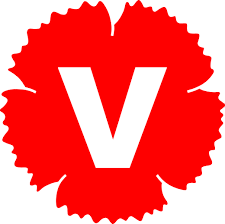 KALLELSE TILL VÄNSTERPARTIETS ÅRSMÖTE 2022Vi hälsar både gamla och nya medlemmar välkomna till årsmöte 2022, vänsterpartiet i Sundsvall. När: 6e Mars kl.13.00Var: EQ-house Skönsberg, Medborgargatan 35. Årsmötet är partiföreningens högsta beslutande organ. Vi använder årsmötet dels till att titta på vad föreningen och styrelsen har arbetat med under det senaste året, hur föreningens pengar har använts och om allt har gått riktigt till. I så fall beviljar årsmötet den avgående styrelsen ansvarsfrihet. Sedan ska vi välja en ny ordförande, kassör och övriga styrelseledamöter samt revisorer och valberedning och också besluta om vad föreningen ska fokusera på under det kommande året – vi sätter upp en verksamhetsplan.Det är medlemmar som har betalat sin medlemsavgift som har rätt att avge sin röst på årsmötet.I denna försändelse har du fått- kallelse och dagordning
- verksamhetsberättelse
- ekonomisk berättelse
- förslag till verksamhetsplan
- förslag till valplattformMötet kommer att ske fysiskt och inte finnas möjlighet till digital uppkoppling, om du är i behov av barnpassning meddela styrelsen detta genom klara.hedin@hotmail.com senast den 1a mars. Inför årsmötet finns det möjlighet att nominera till följande uppdrag:Ordförande, kassör och styrelseledamöter
Revisorer 
Vi uppmanar också våra medlemmar att motionera på valplattformen. Om ni har motioner som ni vill ska behandlas av styrelsen innan ska dessa vara styrelsen tillhanda senast den 28de januari kl. 16.30. Motioner skickas till klara.hedin@hotmail.com 